Page 8RETURN                   INTERGOVERNMENTAL AGREEMENT	D.A.R.E. Program(Please Print or Type)	We the undersigned agree, if selected to participate in the Drug Abuse Resistance Education (D.A.R.E.) Program, to the following:	As law enforcement administrator, I agree to make my law enforcement officer available to instruct the D.A.R.E. curriculum in the school district named within this application.  I will (barring emergencies) attempt to limit the officer’s absence from the D.A.R.E. classroom on his/her designated day(s) of instruction.  In return, D.A.R.E. Iowa will provide 80 classroom hours of certified D.A.R.E. officer training and technical assistance to the participating agency.Name ________________________________ Title _____________________________Department ______________________________________________________________Address ________________________________________________________________________________________________________________________________________Signature ___________________________________ Date ________________________	As school superintendent, I agree to provide classroom space and allot one period a week to the targeted class for delivery of the D.A.R.E. Program.  I understand a teacher must be present in the classroom while the law enforcement officer presents the D.A.R.E. curriculum.  The classroom teacher will assist, if necessary, in the collection of assigned homework and will make bulletin board space available within the classroom.Name ________________________________ Title _____________________________ ___________________________________________________________Address ________________________________________________________________________________________________________________________________________Signature ___________________________________ Date ________________________RETURN	TYPE OF TRAINING REQUESTED       				Page 9     X	D.A.R.E Officer Training	 Jr High Training	Sr. High Training	Mentor Officer Training		Parent Training		Recertification TrainingDATES: 4/24/22 – 5/5/22       LOCATION OF COURSE      Camp Dodge, Johnston ,IA1.   I am attending the D.A.R.E. Officer Training seminar because:		 I have requested to attend		 I have been ordered to attend		 I am to evaluate the potential use of this program for my agency		 I am not certain2.   Please describe how you were selected (appointment, competitive selection process?)3.   My knowledge of D.A.R.E.:		 I know very little about the program		 I have some knowledge about the program		 I have a good understanding of the program4.   Please state your reasons for wanting to be a D.A.R.E. Officer:5.   How many schools/classes will you be teaching during the next semester?6. Please indicate what you hope to receive during this training?AUTHORIZATIONAgency Head’s Signature:						Date			Participant’s Signature:							Date			Return                                                                                                                                Page 10Iowa APPLICATION FOR D.A.R.E. OFFICER TRAININGPLEASE TYPE OR PRINTAPPLICANT: Last Name:				First:				M.I.  	Rank:				 M	 F 	DOB: 					Agency:										Social Security Number:					Cell Phone:			Home address:										City:				State:		Zip:		Home Telephone:			E-Mail Address: 																				PERSONAL INFORMATION:								        Emergency Contact: 						 Phone: 			               Significant Health Problems? 								  Describe: 											   Name as you wish to appear on certificate: 							                All Lodging and rooms are smoke free.  Do you Smoke? Yes 	NO                                               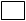 Educational Experience, Highest level achieved: 						   Agency Information:Agency Head: 						 Title: 				             Agency Contact: 						 Title: 				Address: 											 												 City: 				State:		Zip:		 Office Telephone:		E-Mail Address: 										LAW ENFORCEMENT EXPERIENCE: 								              I am a Certified commissioned /sworn officer with full time authority: Yes  No 	                Date of Certification: 			          INCLUDE COPY OF CERTIFICATE                   Experience:  Patrol  SRO  Investigations   Narcotics  Juvenile   Include PHOTO ID RETURN		          APPLICANT SURVEY:				Page 11	I understand that D.A.R.E. is an assignment that requires wearing the uniform. Yes No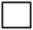 I will be instructing D.A.R.E.: Full time          Part time   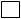 I understand that attendance to all classroom sessions are mandatory: Yes  No Please clear your calendar of all obligations, including court appearances,during this two-week training: Yes  No Have you previously attended a D.A.R.E. Officer Training? Yes        No If Yes: Date of attendance: __		_______					Location of DOT: __Camp Dodge, Johnston Iowa_______________________________My knowledge of D.A.R.E.:       I know very little about the program,                                                    I have some knowledge of the program  good understanding of the program To be completed by Agency Head:We will be involved in the D.A.R.E. program this year: Yes  No     The Applicant will be given enough to prepare each lesson: Yes    No                                                                         My agency has an agreement with the school district to provide D.A.R.E.: Yes     No  We are starting a NEW D.A.R.E. Program:  Yes    No           We understand that D.A.R.E. is an assignment that requires wearing the uniform.  We understand that D.A.R.E. Officer Training is a comprehensive program that will demand the undivided attention of the applicant and we are aware that attendance to all classroom sessions is mandatory. We understand the applicant must successfully demonstrate the knowledge and skills necessary to effectively deliver the D.A.R.E. curriculum prior to certification:  The applicant will be given ample breaks to communicate with the department & family. Therefor all applicants must refrain from cell phone usage during the instructional phase of classroom activities.        Yes   No D.A.R.E.  Candidate Signature & Date: 							Agency Head Signature & Date: 										